耐火材料厂历史片区保护规划方案公示文件一、项目背景耐火材料厂历史片区位于铁西城区北侧，东至卫工北街，北至北一西路。该片区是《沈阳市工业遗产保护规划》中确定的工业遗产类历史风貌区。二、价值评估耐火材料厂历史片区是沈阳现存工业遗产类型保存较为完整的片区之一，对沈阳工业建筑研究具有重要科学价值；是体现无私奉献、积极进取的“劳模精神” 的载体；是沈阳近现代工业发展的历史见证。三、规划原则与目标（一）规划原则1、真实性原则：强调片区的典型工业厂房建筑及环境等真实信息的保留。2、整体性原则：强调片区整体性保护。3、保护工业技术价值原则：强调具有典型特征的工业技术价值。4、保护与活化原则：强调工业遗产的再生与保护性利用相协调。（二）规划目标展现工业厂区的空间布局和建筑的价值与特色；实现工业厂区的整体性保护与活化利用；带动片区整体高水平发展。四、保护区划（一）四至范围北至北一西路，东至卫工北街，西至规划道路红线，南至肇工北街11巷。（二）保护范围耐火材料厂历史片区保护范围，包括核心保护范围和建设控制地带，总面积为38.24公顷。其中核心保护区范围涵盖全部历史建筑，总面积16.05公顷；建设控制地带为核心保护区以外的其它区域，总面积22.19公顷。（三）核心保护范围控制要求：1、对不可移动文物，严格按照《文物保护法》的相关要求，实施原址保护，不得改变文物的原状。2、历史建筑应保持原有的高度、体量、外观形象和色彩，严格按照相关法律法规要求进行保护和修缮。3、除确需建设必要的基础设施和公益性公共服务设施外，不得进行新建、扩建活动。新建、扩建必要基础设施和公益性公共服务设施的，应与整体历史风貌相协调。4、厂房类历史建筑在不破坏原有建筑结构和外观特征的前提下，可根据新的功能需求进行内部改造。（四）建设控制地带控制要求：1、新建、改建、扩建建筑时，建筑高度、体量、色彩、样式等方面与历史风貌相协调。2、新建、改建、扩建道路时不得破坏厂区道路整体格局、尺度和走向。3、更新改造过程应采取小规模、渐进式微改造模式。五、保护整治措施（一）建（构）筑物分类保护整治措施通过对片区内建筑性质、建设年代、结构、屋顶样式、空间尺度、风格特征等综合分析，对建筑划分为四种类型，以达到更有针对性的保护，分别为修缮、重建、改善和整治。（二）历史环境要素保护整治措施1、铁路专用线：保护铁路专用线现状空间位置、走向、宽度、材质样式，禁止人为破坏，维持与周边历史建筑形成的空间尺度感；清理铁路专用线枕木及路基范围、货场内杂草，改善保护环境；铁轨沿线结合广场、线性公园等公共空间进行展示利用，建设工业文化休闲廊道，作为典型工业景观，讲述历史故事。2、生产设施设备：对厂区内典型的龙门吊等生产设施、设备进行保留，可结合公共开敞空间、室内展览馆等进行展示利用，使其成为重要的标志和象征，保留原有工业记忆。3、古树名木：对现有树龄超30年的大树实施预保护，禁止砍伐，进行挂牌标注；按照古树名木的要求保护现有大树，禁止砍伐。（三）非物质文化要素保护措施非物质文化遗产以铁路线为核心主线，通过室内和室外相结合，陈列和体验相融合的多种形式，展现该片区辉煌的历史成就、工业流程、企业文化及时代精神。六、展示利用规划（一）发展定位以工业博物馆为核心，依托红梅文创园、耐火材料厂、铸造厂等工业遗产将该区域打造成为具有国际影响力的工业文化展示旅游区、充满活力的现代服务业集聚区。（二）功能结构结合片区内厂区发展定位，并分析周边地区环境需求，形成“一心、两带、三片区”的整体结构。1、一心：发挥中国工业博物馆触媒作用，推动片区整体保护与活化利用；2、两带：优化提升卫工明渠、铁路专用线等线性空间，形成铁路工业文化廊和滨水景观带，整合红梅文创园、东北耐火材料厂、铸造厂等历史文化资源；3、三片区：推进红梅文创园、耐火材料厂、铸造厂三个特色片区再利用，打造具有影响力的工业文化特色旅游区。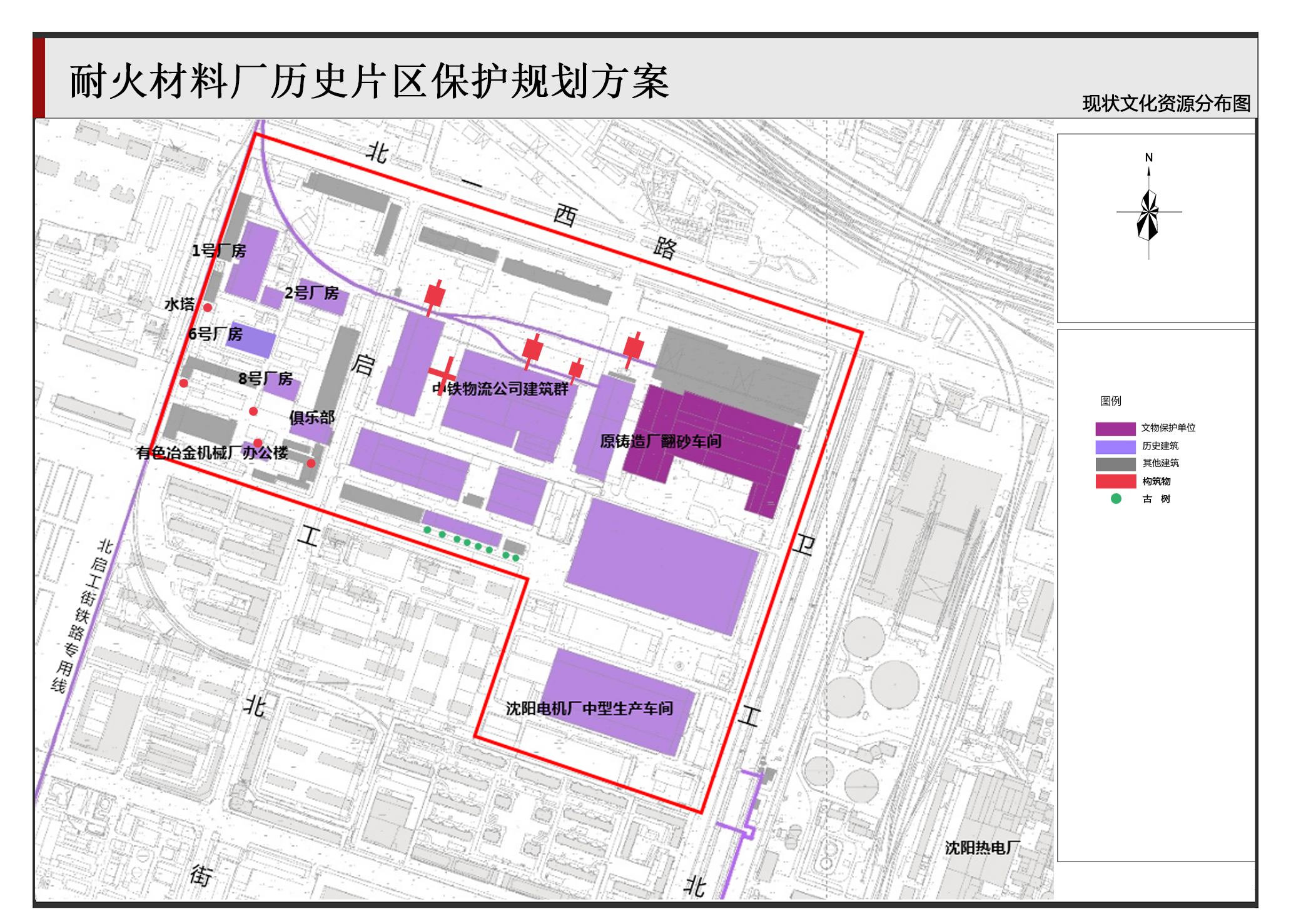 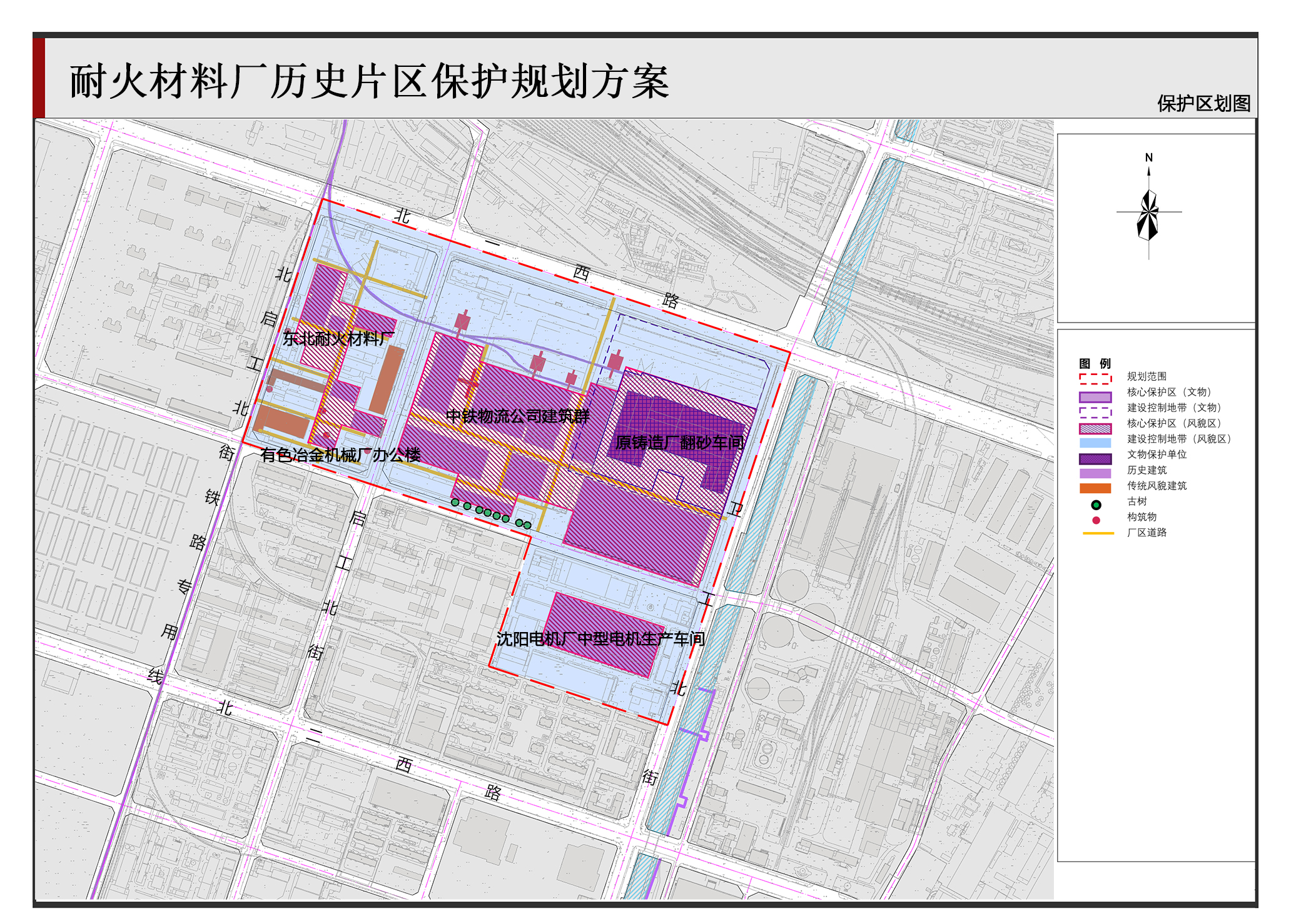 序号类型保护要素整治措施1修缮类包含1栋文物保护单位、14栋历史建筑以及1条铁路专用线。1、严格按照执行相关法规文件落实具体保护要求的建筑。2、保护历史建筑原有建筑风貌和结构特征；按照原样式、或与原材料相似的材质修缮破损部位；适时逐步恢复外观发生较大改动的历史建筑。2改善类与整体风貌相协调的建筑，共19栋。1、参照历史建筑的保护要求实施保护。2、保持建筑外观风貌，通过建筑加固、立面整治、改造内部空间等方式协调破损或局部破损建筑；根据未来使用要求，在不改变建筑风貌的前提下，可改造建筑内部、外部形态。3整治类与传统风貌不协调的建筑，共5栋。1、近期可进行改造使其与传统风貌相协调。2、远期可进行拆除更新，开辟为绿地及开敞空间，或更新为符合片区风貌的新建建筑。4重建类耐火材料厂原6号厂房，共1栋。1、按照原址、原立面形式、原结构、原色彩、原高度和尺度进行重建。2、建筑材质可采用与原材料相似的材料进行重建。